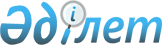 О внесении изменений в приказ и.о. Председателя Агентства Республики Казахстан по регулированию естественных монополий от 14 марта 2005 года N 81-ОД "Об утверждении Правил предоставления равных условий доступа к регулируемым услугам (товарам, работам) в сфере аэронавигации"
					
			Утративший силу
			
			
		
					Приказ Председателя Агентства Республики Казахстан по регулированию естественных монополий от 15 ноября 2007 года № 291-ОД. Зарегистрирован в Министерстве юстиции Республики Казахстан 29 ноября 2007 года № 5015. Утратил силу приказом Председателя Агентства Республики Казахстан по регулированию естественных монополий от 27 марта 2012 года № 53-ОД

      Сноска. Утратил силу приказом Председателя Агентства РК по регулированию естественных монополий от 27.03.2012 № 53-ОД.      В соответствии с подпунктом 3) статьи 7 Закона Республики Казахстан "О естественных монополиях", ПРИКАЗЫВАЮ:

      1. Внести в приказ и.о. Председателя Агентства Республики Казахстан по регулированию естественных монополий от 14 марта 2005 года  N 81-ОД "Об утверждении Правил предоставления равных условий доступа к регулируемым услугам (товарам, работам) в сфере аэронавигации" (зарегистрированный в Реестре государственной регистрации нормативных правовых актов за N 3533, опубликованный 10 декабря 2005 года в "Официальной газете" N 51) следующие изменения: 

      в  Правилах предоставления равных условий доступа к регулируемым услугам (товарам, работам) в сфере аэронавигации, утвержденных указанным приказом: 

      в пункте 6: 

      подпункт 2) изложить в следующей редакции: 

      "2) уполномоченный орган - государственный орган, осуществляющий контроль и регулирование деятельности в сферах естественных монополий;"; 

      подпункт 5) изложить в следующей редакции: 

      "5) NOTAM - извещение, содержащее информацию о введении в строй или изменению любого аэронавигационного оборудования (или, регламента его работы), обслуживания и правил полетов; или, информация об опасности, своевременное предупреждение, которого имеет важное значение для безопасности полетов."; 

      раздел 3 изложить в следующей редакции: 

      "3. Порядок организации равного доступа к регулируемым услугам аэронавигации 

      8. Информация об оказываемых регулируемых услугах аэронавигации, а также о технических и технологических возможностях оказания данных услуг публикуются субъектами естественных монополий в сфере аэронавигации в сборнике аэронавигационной информации Республики Казахстан. 

      9. Обращения эксплуатантов гражданского воздушного судна (далее - Эксплуатант) на получение регулируемых услуг аэронавигации принимаются субъектами естественных монополий в сфере аэронавигации на равных условиях, независимо от заявленных объемов либо других условий потребления данных услуг. 

      10. Навязывания условий доступа к регулируемым услугам аэронавигации или совершения иных действий, ведущих к дискриминации потребителей данных услуг субъектами естественных монополий в сфере аэронавигации, не допускаются. 

      11. Для заключения договора с субъектами естественных монополий в сфере аэронавигации, в целях получения доступа к регулируемым услугам аэронавигации, Эксплуатанты направляют письменное обращение к субъектам естественных монополий в сфере аэронавигации с приложением копий следующих документов: 

      1) казахстанские Эксплуатанты: 

      сертификата Эксплуатанта с приложением специального положения по эксплуатации (эксплуатационные требования и ограничения), выданного государственным органом управления; 

      свидетельства о государственной регистрации гражданского судна; 

      сертификатов летной годности по всем типам воздушных судов, выданных государственным органом управления; 

      письма Международной организации гражданской авиации (ИКАО) о присвоении авиакомпаниям трехбуквенного кода; 

      устава юридического лица (учредительные документы); 

      свидетельства о государственной регистрации юридического лица; 

      статистической карточки; 

      свидетельства о постановке на учет по налогу на добавленную стоимость. 

      2) иностранные Эксплуатанты, использующие воздушное пространство Республики Казахстан, подтверждающего документа о том, что иностранный Эксплуатант является юридическим лицом по законодательству своего государства. 

      12. Организации, производящие оплату за аэронавигационное обслуживание воздушных судов иностранных Эксплуатантов (далее - Представитель), для заключения договора на осуществление указанной деятельности направляют письменное обращение к субъектам естественных монополий в сфере аэронавигации, с приложением нотариально заверенной копии документа, подтверждающего, что Представитель является юридическим лицом по законодательству своего государства. 

      13. При представлении Эксплуатантами документов, перечисленных в настоящих Правилах в полном объеме, субъекты естественных монополий в сфере аэронавигации в тридцатидневный срок со дня получения письменного обращения от Эксплуатантов заключают договор в соответствии с Типовым договором на услуги аэронавигации, утвержденным  постановлением Правительства Республики Казахстан от 28 ноября 2003 года N 1194 (далее - Типовой договор) и предоставляют им регулируемые услуги аэронавигации в полном объеме и соответствующего качества. 

      14. В случаях, когда Эксплуатант обращается к субъекту естественной монополии в сфере аэронавигации за трое суток до времени взлета воздушного судна, при выполнении нерегулярных перевозок доступ к регулируемым услугам аэронавигации осуществляется в соответствии с Типовым договором, опубликованным в Сборнике аэронавигационной информации Республики Казахстан. 

      15. При соблюдении Эксплуатантами и Представителями требований настоящих Правил субъектам естественных монополий в сфере аэронавигации отказывать Эксплуатантам в оказании регулируемых услуг аэронавигации не допускается. 

      16. Регулируемые услуги аэронавигации предоставляются всем потребителям в соответствии с требованиями к их качеству, установленными государственными органами в пределах своей компетенции, при соблюдении потребителями регулируемых услуг аэронавигации требований, установленных законодательством Республики Казахстан.". 

      2. Департаменту по регулированию и контролю в сфере телекоммуникаций и аэронавигации Агентства Республики Казахстан по регулированию естественных монополий (Алиев И.Ш.) обеспечить в установленном законодательством порядке государственную регистрацию настоящего приказа в Министерстве юстиции Республики Казахстан. 

      3. Департаменту административной работы и анализа Агентства Республики Казахстан по регулированию естественных монополий (Есиркепов Е.О.) после государственной регистрации настоящего приказа в Министерстве юстиции Республики Казахстан: 

      1) обеспечить в установленном порядке его официальное опубликование в средствах массовой информации; 

      2) довести его до сведения структурных подразделений и территориальных органов Агентства Республики Казахстан по регулированию естественных монополий и республиканского государственного предприятия "Казаэронавигация". 

      4. Контроль за исполнением настоящего приказа возложить на заместителя Председателя Агентства Республики Казахстан по регулированию естественных монополий Смагулова К.М. 

      5. Настоящий приказ вводится в действие по истечении десяти календарных дней со дня его первого официального опубликования.        Председатель       СОГЛАСОВАН: 

      И.о. Министра 

      транспорта и коммуникаций 

      Республики Казахстан 

      23 ноября 2007 года 
					© 2012. РГП на ПХВ «Институт законодательства и правовой информации Республики Казахстан» Министерства юстиции Республики Казахстан
				